 Мероприятия, посвященные  75летию полного освобождения  Ленинграда от немецко-фашистской блокадыв МБОУ  «Кырыкыйская ООШ им.С.Е. Дадаскинова» 	Согласно плану Управления Образования и плану работы школы 28 января  2019 учебного года был проведены следующие мероприятия, посвященные к 75-летию со дня снятия Блокады Ленинграда: Были проведен общешкольный урок мужества «Мужество и стойкость Ленинграда». Учитель истории Егорова М.К. рассказала учащимся о Ленинградской блокаде, о мужестве и стойкости ленинградцев. Узнали много интересного и полезного.Интересно  прошла викторина «Ленинград сражался и победил»: В викторине  участвовали все учащиеся с 1 по 9 классы.	Всего в мероприятиях, посвященных к 75-летию со снятия Блокады Ленинграда было охвачено 40 учащихся, 9 классных руководителей, 1 библиотекарь, педагог–организатор, 1 учитель истории.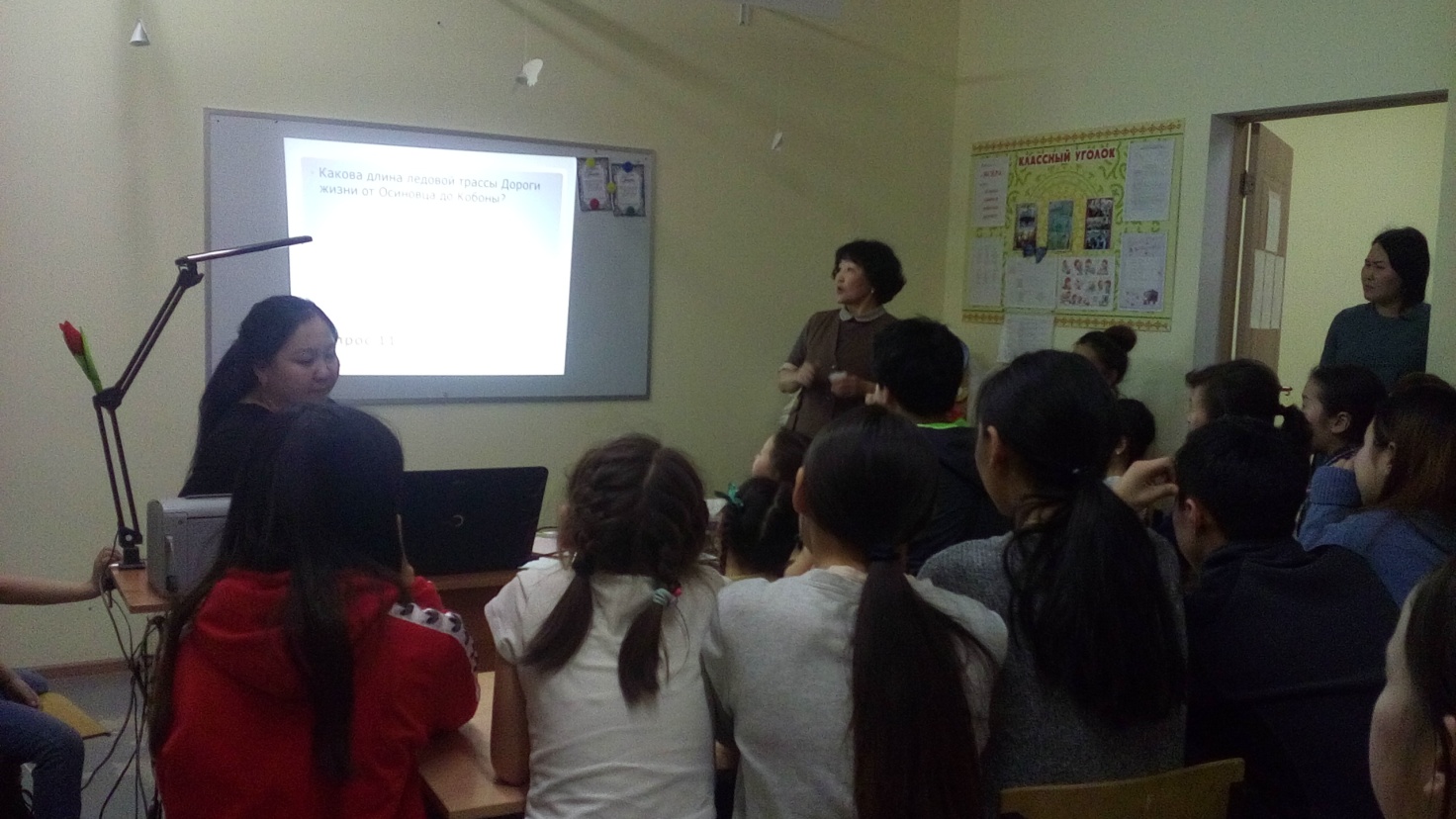 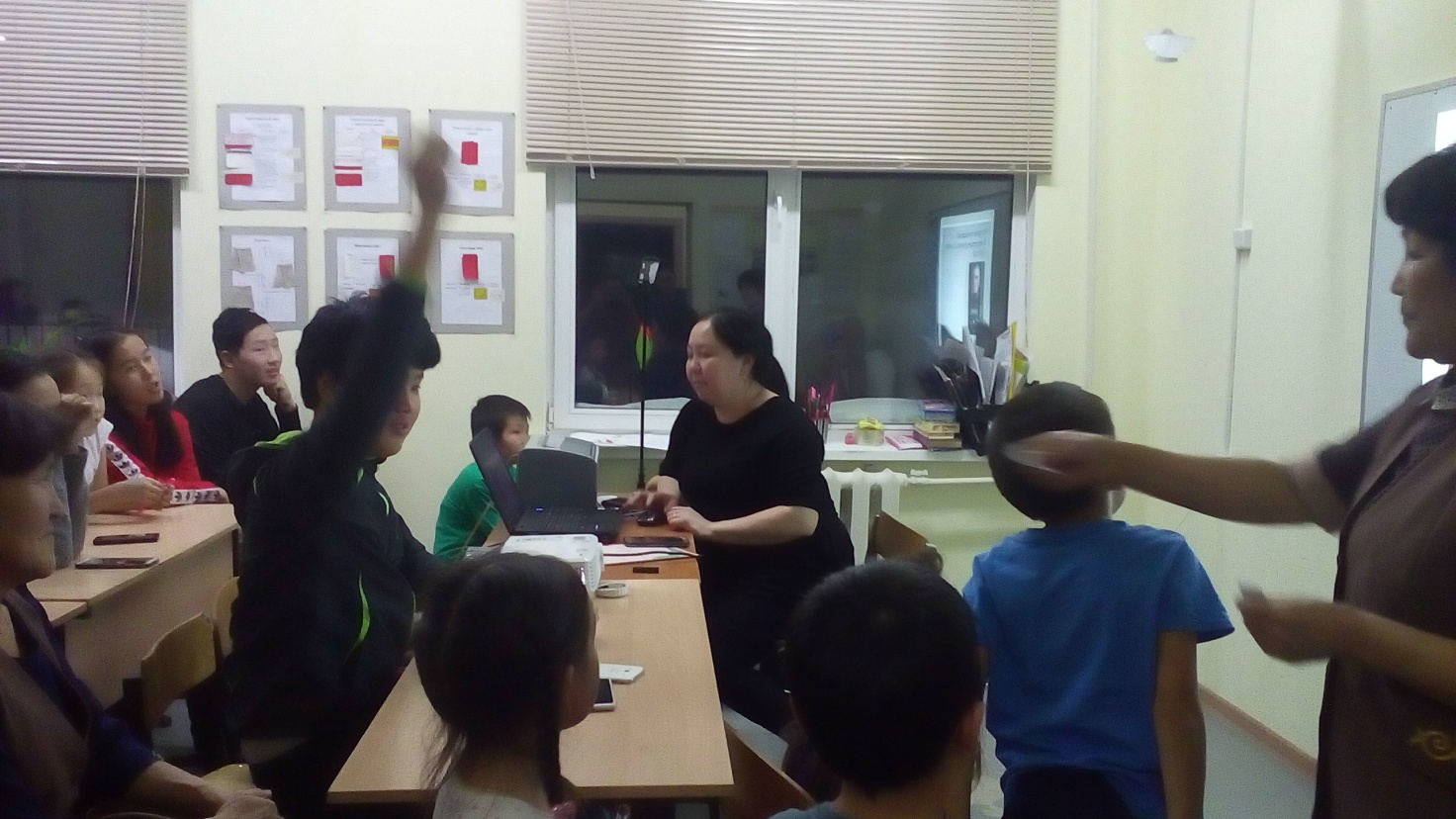 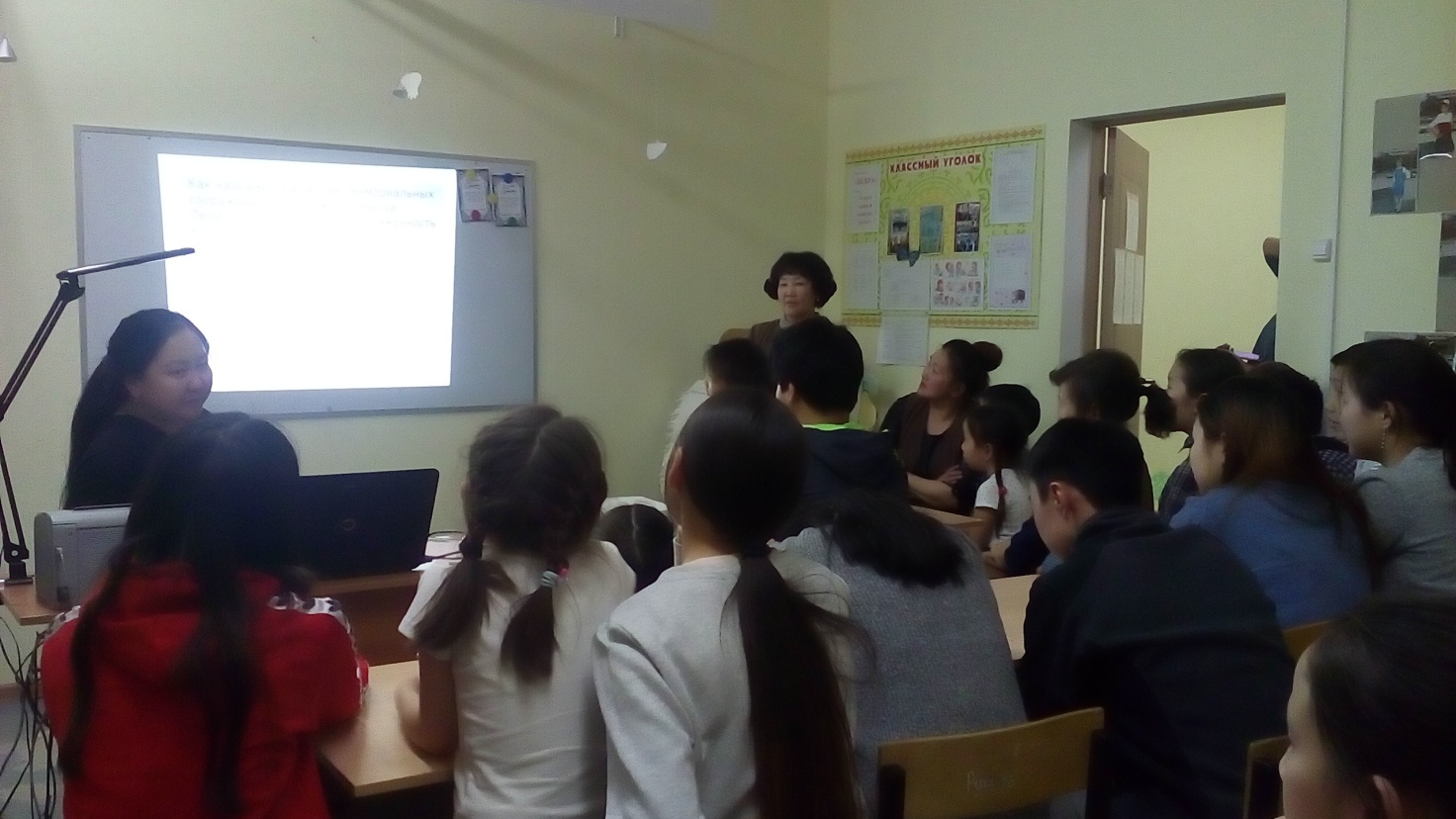 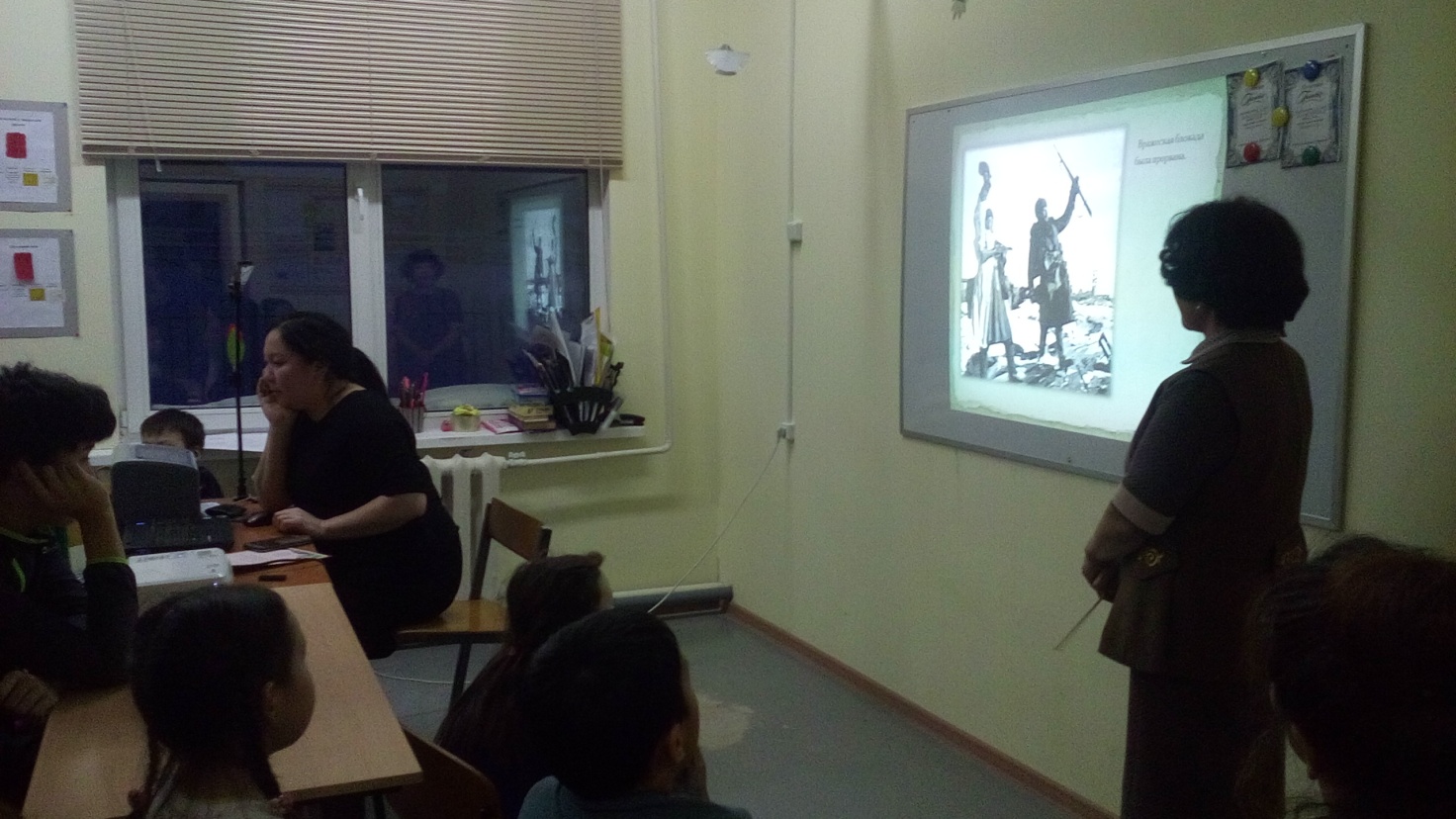 